	    Cut out one set of cards for each groupPlay with a pet or toy 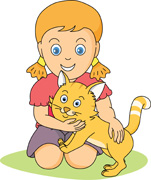 Ask an adult or friend for help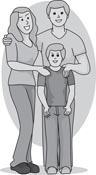 Laugh about it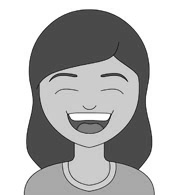 Hit someone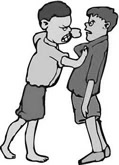 Tell the person “I am angry because…”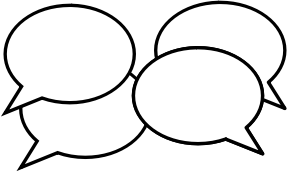 Try to think of something       else to do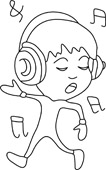 Cry a lot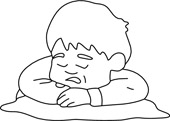 Walk away or go for a walk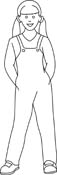 Count to 10 slowly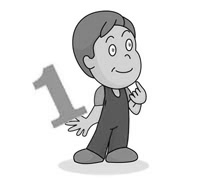 Think about how to solve the problem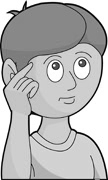 Yell and scream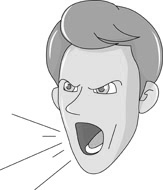 Tell yourself it’s okay to make mistakes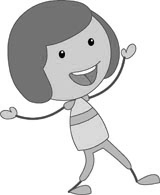 